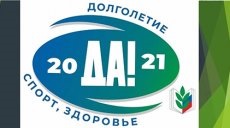 О проведении в 2021 году тематического года «Спорт. Здоровье. Долголетие»2020-й стал для всех нас годом борьбы с коронавирусной инфекцией. Самоизоляция, дистанционный формат обучения обнажили очень серьёзные проблемы в организации труда и отдыха работников системы образования, обучающихся профессиональных образовательных организаций и образовательных организаций высшего образования, которые не могли не повлечь за собой ухудшение их психофизического состояния, что подтверждают данные Всероссийского опроса «Вызовы Covid-19: начало учебного года», проведенного Общероссийским Профсоюзом образования в сентябре-октябре 2020 г. по 79 субъектам РФ (93% от общего количества субъектов РФ).   Именно поэтому 2021 год в Профсоюзе объявляется тематическим годом «Спорт. Здоровье. Долголетие» и посвящается охране и укреплению здоровья, целенаправленному формированию среди работников системы образования, обучающихся профессиональных образовательных организаций и образовательных организаций высшего образования потребности в здоровом, активном образе жизни, занятиям физической культурой и массовым спортом в целях повышения качества и продолжительности жизни в условиях новых вызовов.    В числе основных задач тематического Года  – содействие созданию условий для сохранения здоровья и ведения здорового образа жизни в образовательных организациях, увеличение (по возможности) количества здоровьесберегающих, физкультурно-оздоровительных спортивных событий и мероприятий, профилактических акций (в том числе с использованием современных ИКТ-технологий), направленных на популяризацию здорового образа жизни, а также дальнейшее развитие Всероссийского движения «Профсоюз – территория здоровья».